Formato HC-ARR-003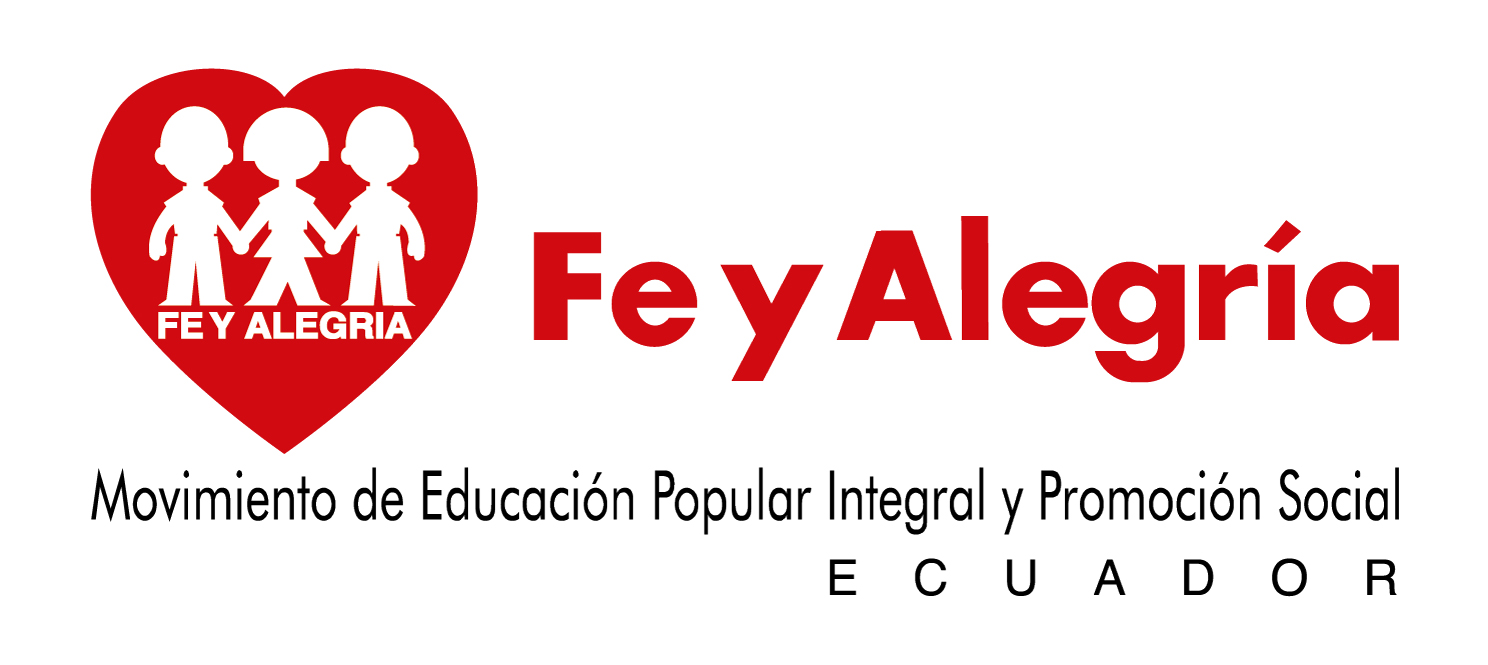 Hoja de Control InternoContratos de Arrendamiento(Vivienda-Local)Oficina JurídicaHOJA DE CONTROL INTERNOInformación GeneralInformación Específica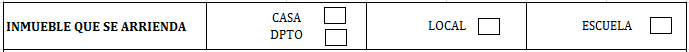 Documentos principalesFirmasNúmero de Contrato:Tipo de Contrato:Oficina Regional / Zonal:Nombre del arrendador/a:Número a contactar:DIRECCIÓN: (EXACTA, Nro, PISO, TORRE, CUIDAD)FIN PARA QUE SE DESTINA EL INMUEBLE:PLAZO: (Obligatorio 2 años en caso de vivienda)Detallar si el inmueble está amoblado o si consta algún objeto de valor. (o adjuntar inventario)CANON DE ARRENDAMIENTO: (INCLUIDO EL IVA)GARANTÍA (2 MESES):FECHA QUE INICIA EL CONTRATO:Documentos a ser entregados por el/la consultor/a o contratista de servicios profesionalesDocumentos a ser entregados por el/la consultor/a o contratista de servicios profesionalesCopia legible de la cédula de ciudadanía y papeleta de votación actualizada del arrendador/aCopia del comprobante de pago de garantíaOtros:Solicitante(Dirección Regional/Zonal/Área/Oficina)Revisión(Área AdFin / Of. Proyectos)Elaboración             Nombre: Aprobación (Msc. Carlos Vargas)